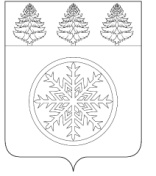 РОССИЙСКАЯ ФЕДЕРАЦИЯИРКУТСКАЯ ОБЛАСТЬконтрольно - счетная палатаЗиминского городского муниципального образованияЗаключение № 25-зна проект решения Думы Зиминского городского муниципального образования «О внесении изменений в решение Думы Зиминского городского муниципального образования от 24.12.2020 № 105 «О бюджете Зиминского городского муниципального образования на 2021 год и плановый период 2022 и 2023 годов»22 декабря 2021 г.                                                                                                               г. ЗимаОснование для проведения экспертизы: Федеральный закон от 07.02.2011 № 6-ФЗ «Об общих принципах организации и деятельности контрольно-счетных органов субъектов Российской Федерации и муниципальных образований», Положение Контрольно-счетной палаты Зиминского городского муниципального образования утвержденного решением Думы Зиминского городского муниципального образования от 25.11.2021  № 172.Цель экспертизы: определение достоверности и обоснованности показателей вносимых изменений в бюджет Зиминского городского муниципального образования на очередной финансовый год и плановый период. Предмет экспертизы: проект решения Думы Зиминского городского муниципального образования «О внесении изменений в решение Думы Зиминского городского муниципального образования от 24.12.2020 № 105 «О бюджете Зиминского городского муниципального  образования  на 2021 год и плановый период 2022 и 2023 годов».Рассмотрев представленный проект решения Думы Зиминского городского муниципального образования «О внесении изменений в решение Думы Зиминского городского муниципального образования от 24.12.2020 № 105 «О бюджете Зиминского городского муниципального  образования  на 2021 год и плановый период 2022 и 2023 годов» (далее – проект решения) Контрольно-счетная палата Зиминского городского муниципального образования (далее – Контрольно-счетная палата)  сообщает следующее.Проект решения предоставлен с пояснительной запиской и приложениями к проекту решения.Представленным проектом решения предлагается изменить основные характеристики местного бюджета, утвержденные решением Думы Зиминского городского муниципального образования от 24.12.2020 № 105 «О бюджете Зиминского городского муниципального  образования  на 2021 год и плановый период 2022 и 2023 годов» (с изменениями), к которым, в соответствии с п. 1 ст. 184.1 Бюджетного кодекса Российской Федерации, относятся общий объем доходов, общий объем расходов, дефицит (профицит) бюджета и иные характеристики. Изменения в бюджет Зиминского городского муниципального  образования  на 2021 год и плановый период 2022 и 2023 годов обусловлены следующими причинами.На 2021 год за счет средств дополнительной финансовой помощи выделенной в соответствии с нормативными актами Правительства Иркутской области увеличиваются доходы на сумму  38301,4 тыс. рублей. По налоговым и неналоговым доходам увеличение составило 11 324,8 тыс. рублей. Соответственно и расходы местного бюджета увеличились на сумму  41301,4  тыс. рублей.Согласно проекту решения, изменяются следующие основные характеристики бюджета на 2021 год: - доходы бюджета в целом увеличиваются на 49626,2 тыс. рублей с учетом корректировки объем доходов местного бюджета составит 1894142,2 тыс. рублей;  - расходы бюджета увеличиваются на 41301,4 тыс. рублей с 1860528,7  тыс. рублей до  1901830,1 тыс. рублей; - прогнозируемый дефицит местного бюджета в сумме 7687,9 тыс. рублей или 3,4 процента утвержденного общего годового объема доходов местного бюджета без учета утвержденного объема безвозмездных поступлений (уменьшился на 8324,8 тыс. рублей).Предельный объем муниципального долга Зиминского городского муниципального образования на 11324,8 тыс. рублей увеличивается с 215072,8 тыс. рублей до 226397,6 тыс. рублей.Объем бюджетных ассигнований, направляемых на исполнение публичных нормативных обязательств увеличивается с 4735,0 тыс. рублей до 5134,5 тыс. рублей.Объем бюджетных ассигнований дорожного фонда в Зиминском городском муниципальном образовании увеличивается с 13050,2 тыс. рублей до 13260,2 тыс. рублей.Объем расходов на обслуживание муниципального долга (12,7 тыс. рублей), верхний предел долга по муниципальным гарантиям Зиминского городского муниципального образования (0,0 тыс. рублей) останутся без изменений.Общий анализ изменений основных характеристик местного бюджета на 2021 год приведен в таблице:(тыс. руб.)  Согласно проекту решения доходы на 2021 год в части налоговые, неналоговые доходы уточнены в соответствии с увеличением поступлений налогов:- налог  на  доходы  физических  лиц  на  2 450,0  тыс. рублей;- доходы от уплаты акцизов на 210,0 тыс. рублей;- налог, взимаемый в связи с применением упрощенной системы  налогообложения на  1 947,4  тыс. рублей;- единый налог на вмененный доход для отдельных видов деятельности на  196,1  тыс. рублей;- налог, взимаемый в связи с применением патентной системы налогообложения на 1 400,0  тыс. рублей;- налог на имущество физических лиц на 1 450 тыс. рублей;- земельный налог на 1 650 тыс. рублей;- государственная пошлина на 300,0 тыс. рублей;- доходы от использования имущества, находящегося в государственной и муниципальной собственности  –  на  1 160,0  тыс. рублей;- доходы  от продажи материальных и нематериальных активов на 580,2  тыс. рублей;- прочие неналоговые доходы на 5,4  тыс. рублей.Доходы уменьшены на 3807,6 тыс. рублей в том числе:- субсидии местным бюджетам  на реализацию  мероприятий по обеспечению жильем молодых семей на 277,2 тыс. рублей;- субвенции бюджетам городских округов на предоставление гражданам субсидий на оплату жилого помещения и коммунальных услуг на 1 905,1 тыс. рублей;- субвенции на осуществление отдельных областных государственных полномочий по предоставлению мер социальной поддержки многодетным и малоимущим семьям на 1 625,3 тыс. рублей.Структура доходов местного бюджета на 2021 год представлена в диаграмме.	Таким образом, из представленных данных видно, что основную часть доходов составляют безвозмездные поступления в виде субсидий, субвенций и дотаций. Малую часть занимают налоговые и неналоговые доходы.	Бюджет Зиминского городского муниципального образования находится практически в полной зависимости от бюджета вышестоящего уровня (областного бюджета), то есть местный бюджет является на более чем на 80 % дотационным. Это говорит о том, что собственных доходов местного бюджета недостаточно для осуществления ряда полномочий на проведение таких расходов как оплата коммунальных услуг, выплата заработной платы, исполнение муниципальных контрактов, по исполнению судебных актов по искам к Зиминскому городскому муниципальному образованию, и т.д..Проектом решения не предусмотрено изменений доходной части бюджета на плановый период 2022 и 2023 годов.	Расходы местного бюджета. 	Проектом решения предлагается увеличение расходов в 2021 году за счет безвозмездных поступлений и налоговых и неналоговых доходов на общую сумму  41301,4 тыс. рублей.Прогнозируемый дефицит местного бюджета в сумме 7687,9 тыс. рублей или 3,4 процента утвержденного общего годового объема доходов местного бюджета без учета утвержденного объема безвозмездных поступлений (уменьшился на 8324,8 тыс. рублей).Объем расходов на обслуживание муниципального долга (12,7 тыс. рублей), верхний предел долга по муниципальным гарантиям Зиминского городского муниципального образования (0,0 тыс. рублей) останутся без изменений.Проектом решения общий объем бюджетных ассигнований на 2022 - 2023 годы на исполнение публичных нормативных обязательств муниципального образования не изменяется.По разделам классификации расходов бюджетов РФ изменений в структуре бюджетных обязательств на 2022-2023 годы не предусматривается, основные ассигнования сохраняются на приоритетных направлениях, определенных на этапах формирования и принятия местного бюджета.Объем бюджетных ассигнований дорожного фонда в Зиминском городском муниципальном образовании на 2022-2023 годы не изменяется.Предельный объем муниципального долга Зиминского городского муниципального образования на 2022-2023 годы не изменяется.	Предлагаемые изменения на 2021 год в разрезе по разделам выглядят следующим образом:           (тыс. руб.)Анализ данных пояснительной записки свидетельствует, что увеличение ассигнований по расходам за счет средств областного бюджета, налоговых и неналоговых доходов и перераспределение расходов произведено в соответствии с полномочиями Зиминского городского муниципального образования. Изменения по ассигнованиям произведены на основании заявок главных распорядителей на внесение изменений в сводную бюджетную роспись по средствам местного бюджета, представленных в Управление по финансам и налогам администрации Зиминского городского муниципального образования.Согласно пояснительной записке изменение ассигнований за счет дотации на поддержку мер по обеспечению сбалансированности местных бюджетов на 2021 год  в объеме 42109,0 тыс. рублей, которую предлагается направить на выплату заработной платы с начислениями на нее работникам муниципальных учреждений города, финансируемых из местного бюджета, а также на оплату кредиторской задолженности по коммунальным услугам.По-прежнему, на первом месте планируются обязательства по разделу «Образование» – 57,6 % в общем объеме.Проектом решения запланировано увеличение расходов на 2021 год по разделам:- «Общегосударственные вопросы» на 4959,7 тыс. рублей. С учетом корректировки расходы составят 122432,0 тыс. рублей; - «Национальная безопасность и правоохранительная деятельность» на 485,5 тыс. рублей. С учетом корректировки расходы составят 6538,0 тыс. рублей; - «Национальная экономика» – на 813,9 тыс. рублей. С учетом корректировки расходы составят 132384,5 тыс. рублей; - «Жилищно-коммунальное хозяйство» на 9078,3 тыс. рублей. С учетом корректировки расходы составят 307400,9 тыс. рублей; - «Образование» – на 19778,1 тыс. рублей. С учетом корректировки расходы составят 1094988,9 тыс. рублей.- «Культура, кинематографии» на 5102,7 тыс. рублей и составят 110522,6 тыс. рублей; - «Физическая культура и спорт» на 1246,0 тыс. рублей и составят 23296,7 тыс. рублей; - «Средства массовой информации» на 678,0 тыс. рублей. С учетом корректировки расходы составят 9505,8 тыс. рублей.Проектом решения о бюджете верхний предел муниципального внутреннего долга Зиминского городского муниципального образования:по состоянию на 1 января 2022 года в размере 20621,0 тыс. рублей, в том числе верхний предел долга по муниципальным гарантиям Зиминского городского муниципального образования - 0 тыс.рублей;по состоянию на 1 января 2023 года в размере 39907,2 тыс. рублей, в том числе верхний предел долга по муниципальным гарантиям Зиминского городского муниципального образования - 0 тыс. рублей;по состоянию на 1 января 2024 года в размере 59681,7 тыс.рублей, в том числе верхний предел долга по муниципальным гарантиям Зиминского городского муниципального образования - 0 тыс. рублей». Проектом решения не предусмотрено изменений расходной части бюджета на плановый период 2022 - 2023 годы. Предлагаемые изменения в расходную часть местного бюджета на 2021 год и плановый период 2022 и 2023 годов в разрезе разделов бюджетной классификации расходов бюджетов Российской Федерации, ведомственной структуры расходов бюджета города, по муниципальным программам и непрограммным направлениям деятельности приведены в проекте решения. В соответствии с проектом решения вносятся изменения в части муниципальных программ на 2021 год.Решением о местном бюджете в действующей редакции в 2021 году предусмотрено финансирование 14 муниципальных программ в объеме 1694230,9 тыс. рублей, что в общих расходах бюджета составляет 91,1 %. Проектом решения предусматривается увеличение ассигнований на финансирование муниципальных программ в 2021 году в целом на сумму 29617,7 тыс. рублей или на 1,7% (1723848,6 тыс. рублей), при этом объем программных мероприятий в общих расходах бюджета составит 90,6 %. Непрограммные расходы, согласно проекту решения, в 2021 году увеличатся на 13763,8 тыс. рублей – с 166297,8 тыс. рублей или 8,9 % от общего объема расходов до 177981,5 тыс. рублей или 9,4 % от общего объема расходов.Проектом решения на плановый период 2022 и 2023 годов изменений на финансирование муниципальных программ не предусматривается.         Контрольно-счетная палата отмечает в связи с внесением изменений в бюджетные ассигнования муниципальных программ Зиминского городского муниципального образования на реализацию тех или иных мероприятий, соответственно должны изменяться количественные и качественные параметры этих мероприятий, должны быть определены новые результаты, которые планируется достичь.        В целях эффективного использования бюджетных средств, в рамках реализации муниципальных программ, необходимо, участвующим в их реализации органам, оперативно и в установленные сроки согласовывать проекты муниципальных программ о внесении в них изменений и дополнений. В нарушение п. 7 ч. 2 ст. 9  Федерального закона от 7 февраля 2011 г. N 6-ФЗ
"Об общих принципах организации и деятельности контрольно-счетных органов субъектов РФ и муниципальных образований" (финансово-экономическая экспертиза проектов муниципальных правовых актов (включая обоснованность финансово-экономических обоснований) в части, касающейся расходных обязательств муниципального образования, а также муниципальных программ) муниципальные программы не были представлены в контрольный орган для проведения финансово-экономической экспертизы. Сводная бюджетная роспись по расходам и источникам финансирования дефицита бюджета составляется, в соответствии со статьей 217 Бюджетного кодекса Российской Федерации и соответствует показателям проекта решения. Дефицит бюджета Зиминского городского муниципального образования и источники его финансирования.Проектом решения дефицит местного бюджета на 2021 год сократился на 8324,8 тыс. рублей и составит 3,4 процента утвержденного общего годового объема доходов местного бюджета без учета утвержденного объема безвозмездных поступлений.Дефицит местного бюджета на плановый период 2021 и 2023 годов не изменяется и остается на прежнем уровне.Общий объем источников внутреннего финансирования дефицита местного  бюджета соответствует прогнозируемому объему его дефицита.Муниципальный долг. В проекте решения соблюдены ограничения, установленные Бюджетным кодексом Российской Федерации (пункт 3 статьи 107 БК РФ) по верхнему пределу муниципального внутреннего долга в 2021 году и плановом периоде2022 и 2023 годов. Проектом решения предоставление муниципальных гарантий не планируется.Проектом решения о бюджете предлагается изложить в новой редакции следующие приложения:- приложение № 1 к проекту решения «Прогнозируемые доходы бюджета Зиминского городского муниципального образования»;- приложение № 5 к проекту решения «Распределение бюджетных ассигнований на 2021 год по разделам и подразделам классификации расходов бюджета»; - Приложение № 7 к проекту решения «Распределение бюджетных ассигнований по целевым статьям (муниципальным программам и непрограммным направлениям деятельности) видам расходов, разделам, подразделам классификации расходов бюджетов на 2021 год»; - Приложение № 9 «Распределение бюджетных ассигнований по разделам, подразделам, целевым статьям и видам расходов классификации расходов бюджетов в ведомственной структуре расходов местного бюджета на 2021 год»; - Приложение №11 «Распределение бюджетных ассигнований по муниципальным программам на 2021 год»; - Приложение №13 «Программа внутренних заимствований Зиминского городского муниципального образования на 2021 год»;-  Приложение №14 «Программа внутренних заимствований Зиминского городского муниципального образования на плановый период 2022 и 2023 годов»;- Приложение №15 «Источники внутреннего финансирования дефицита бюджета Зиминского городского муниципального образования на 2021 год».Рассматриваемым проектом решения изменения местного бюджета в плановые назначения на плановый период 2022 и 2023 годов не вносятся. Согласно информации Управления по финансам и налогам администрации Зиминского городского муниципального образования следует отметить, что по состоянию на 01.12.2021 года просроченная кредиторская задолженность составляет 80365,1 тыс. рублей (в т.ч. по коммунальным услугам в сумме 33488,9 тыс. рублей), по состоянию на 01.01.2021 года составляла 64704,1тыс. рублей (в т.ч. по коммунальным услугам в сумме 6980,4 тыс. рублей), кредиторская задолженность увеличилась на 15661,0 тыс. рублей кредиторская задолженность постоянно увеличивается (рост задолженности в основном произошел за не своевременно оплаты коммунальных услуг, исполнение муниципальных контрактов). Задолженность по исполнению судебных актов по искам к Зиминскому городскому муниципальному образованию по состоянию на 01.12.2021 г. составляет 21272,4 тыс. рублей.Не исполнение судебных актов или частичное исполнение судебных актов может привести к дополнительным расходам местного бюджета в виде штрафных санкций.Выводы и предложения: Проект решения, представленный на рассмотрение Контрольно-счетной палаты, содержит основные характеристики бюджета, установленные пунктом 3 статьи 184.1 Бюджетного кодекса Российской Федерации.Все показатели находятся в рамках, разрешенных бюджетным законодательством Российской Федерации, но сохраняются риски в сбалансированности бюджета Зиминского городского муниципального образования.Контрольно-счетная палата считает, что предложенный проект решения не противоречит, действующему законодательству и может быть рассмотрен на заседании Думы Зиминского городского муниципального образования.Председатель                                                                                               О.А. Голубцова ПоказателиОсновные характеристики местного бюджета на 2021 годОсновные характеристики местного бюджета на 2021 годОсновные характеристики местного бюджета на 2021 год ПоказателиУтверждено решением о бюджете на 2021 год от 18.11.2021 №169Предусмотрено проектом решения Изменение ( +/-)Доходы бюджета  в т.ч.1844516,01894142,2(+) 49626,2Безвозмездные поступления бюджета 1629443,21667744,6(+) 38301,4налоговые и неналоговые доходы 215072,8226397,6(+) 11324,8Расходы бюджета 1860528,71901830,1(+) 41301,4Объем дефицита (-), профицита (+) (-)16012,7(-)7687,9(-) 8324,8РазделНаименование расходаУтверждено решением о бюджете на 2021 год от 18.11.2021 №169Проект Решения на 2021 годИзменения (+/-)0100Общегосударственные вопросы 117472,3122432,0(+) 4959,70200Национальная оборона2568,82997,8(+) 429,00300Национальная безопасность и правоохранительная деятельность6052,56538,0(+) 485,50400Национальная экономика 131570,6132384,5(+) 813,90500Жилищно-коммунальное хозяйство 298322,6307400,9(+) 9078,30600Охрана окружающей среды27700,227880,2(+)180,00700Образование 1075210,81094988,9(+) 19778,10800Культура и кинематография105419,9110522,6(+) 5102,70900 Здравоохранение2665,23955,8(+) 1290,61000Социальная политика 62654,759914,2(-) 2740,51100Физическая культура и спорт22050,723296,7(+) 1246,01200Средства массовой информации8827,89505,8(+) 678,01300Обслуживание государственного и муниципального долга 12,712,70ВСЕГО РАСХОДОВ: 1860528,71901830,1(+) 41301,4Условно утвержденные расходы000